Martes12de OctubreTercero de PrimariaCiencias NaturalesSistema circulatorioAprendizaje esperado: Explica la interacción de los sistemas digestivo, circulatorio y excretor en la nutrición.Énfasis: Identificar la manera en la que el sistema circulatorio participa en la absorción y transporte de nutrimentos.¿Qué vamos a aprender?Lograrás identificar la manera en la que el sistema circulatorio participa en la transportación y asimilación de los nutrimentos que aporta la comida.Para conocer más sobre el tema puedes consultar tu libro de texto de Ciencias Naturales, páginas 30, 31 “El aparato circulatorio”.https://libros.conaliteg.gob.mx/P3CNA.htm?#page/30Si no lo tienes a la mano, puedes consultar otros libros que tengas en casa o en Internet, para saber más.¿Qué hacemos?Retomarás el tema de la digestión y la importancia que tiene para el cuerpo humano.Observa los siguientes mapas mentales sobre la digestión, para retomar conceptos y recordar qué es lo que cada órgano hace.  Puedes hacer tu propio mapa mental en tu cuaderno para que puedas consultarlo cada que lo necesites. Observa los ejemplos: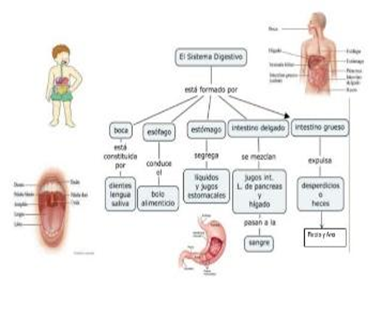 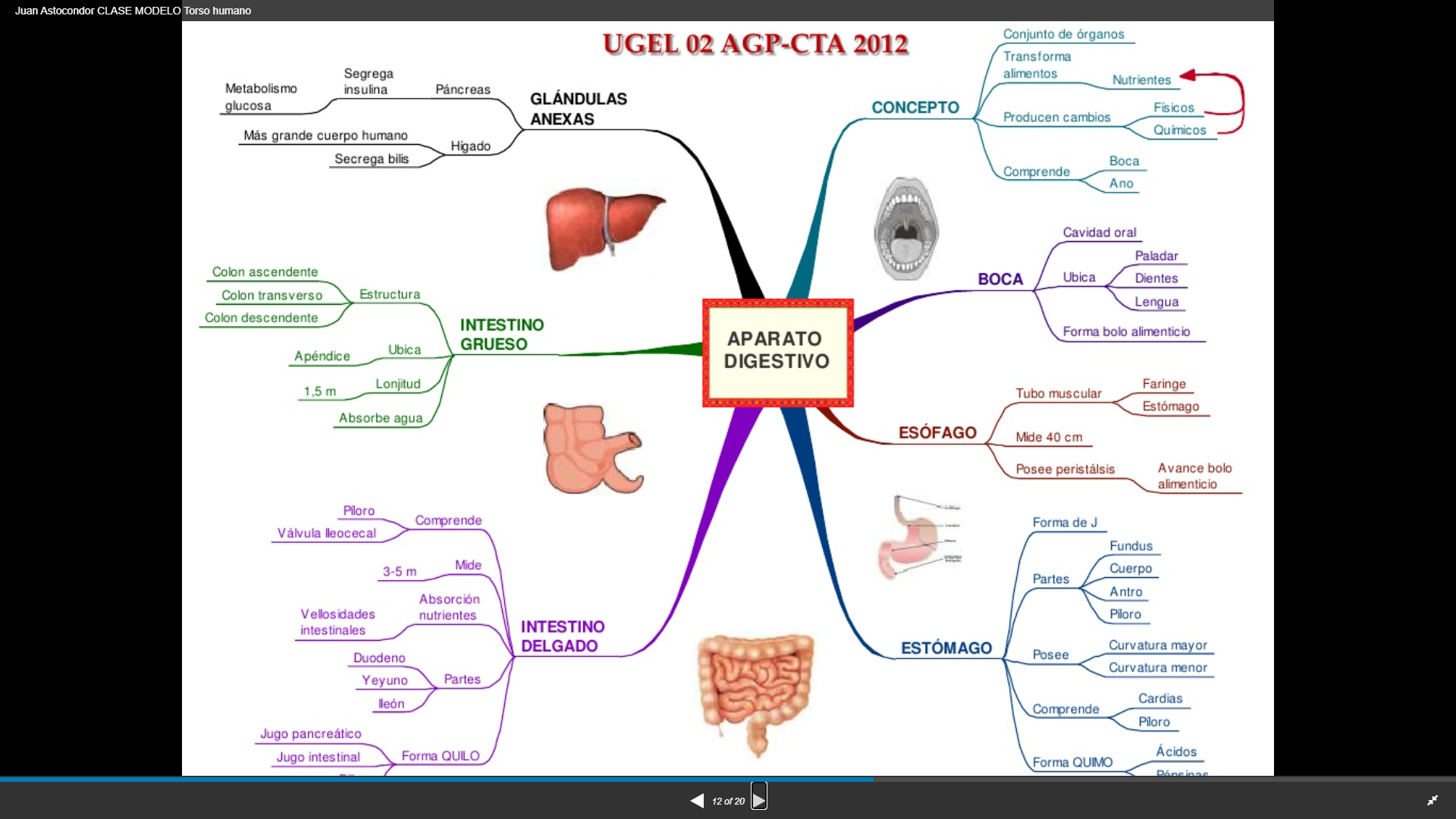 Observa el siguiente video del aparato circulatorio.Aparato circulatorio. https://www.youtube.com/watch?v=xtWAntWuah8Los nombres de las partes más importantes del sistema circulatorio son:CorazónVenasArteriasSangrePuedes anotar estos nombres en tu cuaderno y elaborar una sopa de letras, para compartir con tus familiares, compañeras o compañeros de grupo y puedan resolverla.Para ejemplificar el funcionamiento del Sistema Circulatorio, puedes hacer el siguiente experimento.  No olvides registras tus observaciones en el cuaderno y explicar la importancia del aparato circulatorio en el cuerpo de los seres vivos.Utilizarás: - 1 Flor blanca con tallo de 10 cm aproximadamente.- Tintura vegetal o anilina.- Un vaso con 200 ml de agua.Este experimento te ayudará a ejemplificar el mecanismo del sistema circulatorio y la importancia para el cuerpo de los seres vivos, la comparación se da mediante los vasos conductores de las plantas, que representarían las venas y arterias.Instrucciones:- Disuelve unas gotas o el polvo de colorante en el vaso con agua (Disolver perfectamente).- Corta un trozo pequeño del tallo de la flor, para mejorar la absorción del color.- Mete la flor en el vaso de agua que tiene el colorante.- Deja la flor al menos medio día, o un día completo de preferencia.Para continuar aprendiendo, elabora una maqueta con plastilina o estambre donde muestren el Sistema Circulatorio.Recuerda que las arterias deben ir de color azul y las venas de color rojo, que los órganos los representen con tela, cartón o algún material para reciclar. Como sugerencia, la maqueta puede ser de tamaño natural, o en un papel Kraft marcando tu silueta, o como tú prefieras, puedes pedir ayuda a papá, mamá o alguien te acompañe. 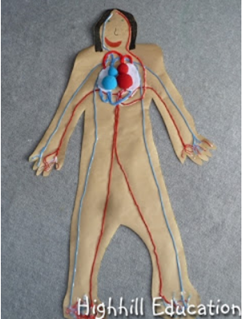 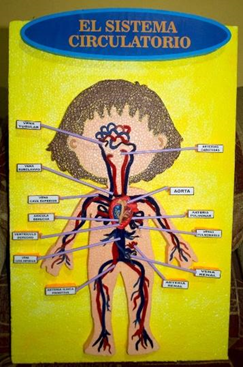 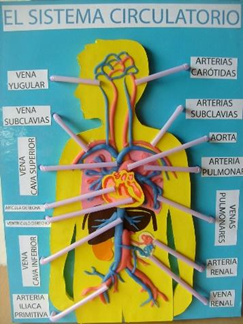 Así puede quedar tu maqueta, ¿Qué te parece la idea de hacer tu propio Sistema Circulatorio?Existen muchos datos interesantes que desconoces acerca del funcionamiento de nuestro cuerpo y que son realmente curiosidades.  Observa el siguiente video.Curiosidades del corazón.https://youtu.be/pKBYcLueMKIAnota las curiosidades del corazón en tarjetas y coméntalas con tu familia.Platica con tu familia lo que aprendiste, seguro les parecerá interesante y podrán decirte algo más, no olvides revisar tu libro de Ciencias Naturales, de 3º de primaria para saber más del tema o si tienes dudas, pág. 30 y 31¡Buen trabajo!Gracias por tu esfuerzo.Para saber más:Lecturashttps://www.conaliteg.sep.gob.mx/